MUSICA. SEGUNDO CICLO¡Hola! ¿Cómo están? Espero que muy bien.Acá les dejo un cuadrito sobre las cualidades del sonido, que estuvimos trabajando un poco el año anterior, para que lo lean así lo discutimos  en la clase de la semana próxima.Es una pequeña actividad para comenzar el añoLa seño después les dará el código de la clase para que podamos compartir un rato juntos.Un abrazo grande a cada uno.                           profemarcelabressan@gmail.com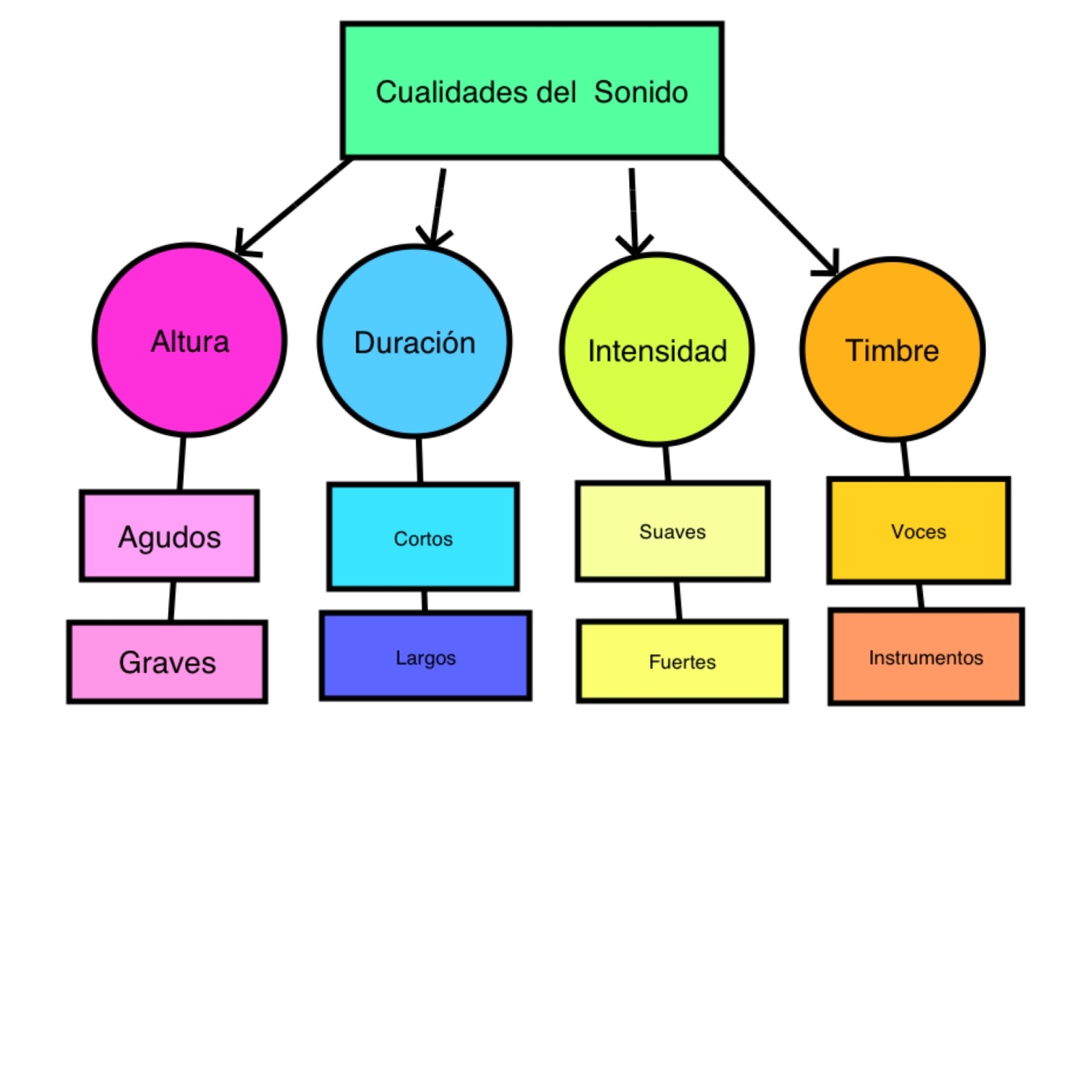 